2022 Brazos Valley Bluebonnet Egg Show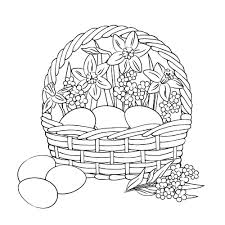 WHEN: 	Saturday January 8th, 2022LOCATION:	Grimes County Fair Grounds	5220 FM 3455 Rd	Navasota, TX 77868SCHEDULE:8:30-9:30am – Registration, sign in and drop off your eggs10:00am – LIVE Contents Judging BEGINS11-11:30am – Egg show Classification Judges comments11:30am – Champions RowEGG CLASSESThe show features three main judging divisions, the SHELL Classes, the CONTENTS Classes. The classes are divided by color and size, including both large fowl and bantam sized eggs, with categories that anyone can enter, even if you just have one egg. Sage Talavera is our esteemed Egg Show judge and is available for questions before and after the show.SHELL Classes are divided into White Class, Brown Class, and Colors Class, including blues, greens, olives, pinks, pastels, and tinted. The Tricolor Class requires three different colors or shades of eggs in each entry. The Single Egg Class includes single eggs from your chickens and all other kinds of poultry. If you have an odd egg, small egg, large egg, beautiful egg, this is the Class to enter.CONTENTS Classes in both bantam and large fowl will be judged on their interior qualities. A single egg entry is cracked open and judged on the color, shape and form of the yolk and albumin, and on the freshness and visibility of the structures of the egg. Pick your freshest egg and see how it stands up to the rest! DECORATING Classes – go wild and use your imagination.  We will have two classes: a judge’s choice for single-egg best use of color, decorations and creativity. Secondly the People’s choice for best single or multi-Egg themed (diorama) presentation.AWARDSA Grand Champion, Reserve Champion and Junior Champion will be awarded at the conclusion of the show, based on cumulative points.  Coyote Creek Farms has partnered with us to provide category prizes. The more entries you make, the more points you earn towards the top honors.  Points for this show will count toward the Texas Annual Bluebonnet Egg Show competition.MAIL ENTRY AND FEES TO: Bluebonnet Poultry Show C/O Claudia Choate1489 C.R. 308   Lexington, TX  78947-4190   OR BRING THE DAY OF SHOW2022 Brazos Valley Bluebonnet Egg Show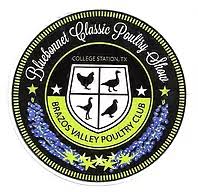 ENTRY FORM  MAIL ENTRY AND FEES TO: Bluebonnet Poultry Show C/O Claudia Choate1489 C.R. 308   Lexington, TX  78947-4190   OR BRING THE DAY OF SHOWQuestions – Please Call Shawn Johnson 208 630-3488or email skonifarms@gmail.com*** Please note class 1 – 7 need 3 eggs per entry 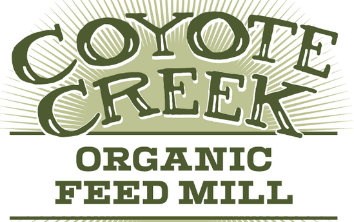 *** Class 7 is made up of three eggs – each egg a different color *** Class 8, 9, and 10 one egg per entry *** Class 11 single-egg best use of color, decorations and creativity*** Class 12~ one or multiple eggs in a themed (diorama) presentation  NAME ___________________________________________________________ ADDRESS _______________________________________________________ ADDRESS _______________________________________________________ CONTACT NUMBER ______________________________________________ TOTAL Entries _____ @ $3.5 each = $ _______________ CLASS: _______(Open/JR)ADD $1.00 for entries submitted after Dec 26, 2019.Makes checks payable to: B.V.P.C. or they can be included in the BLUEBONNET CLASSIC ENTRY FORM poultry entryClassEggNumber EnteredClass 1Bantam WhiteClass 2Bantam BrownClass 3Bantam All Other ColorsClass 4Standard WhiteClass 5Standard BrownClass 6Standard All Other ColorsClass 7Trio Of ColorsClass 8Standard/Bantam Single EggClass 9Bantam ContentClass 10Standard ContentClass 11Decorative Single EggClass 12Decorative Diorama